Bloque de materias específicas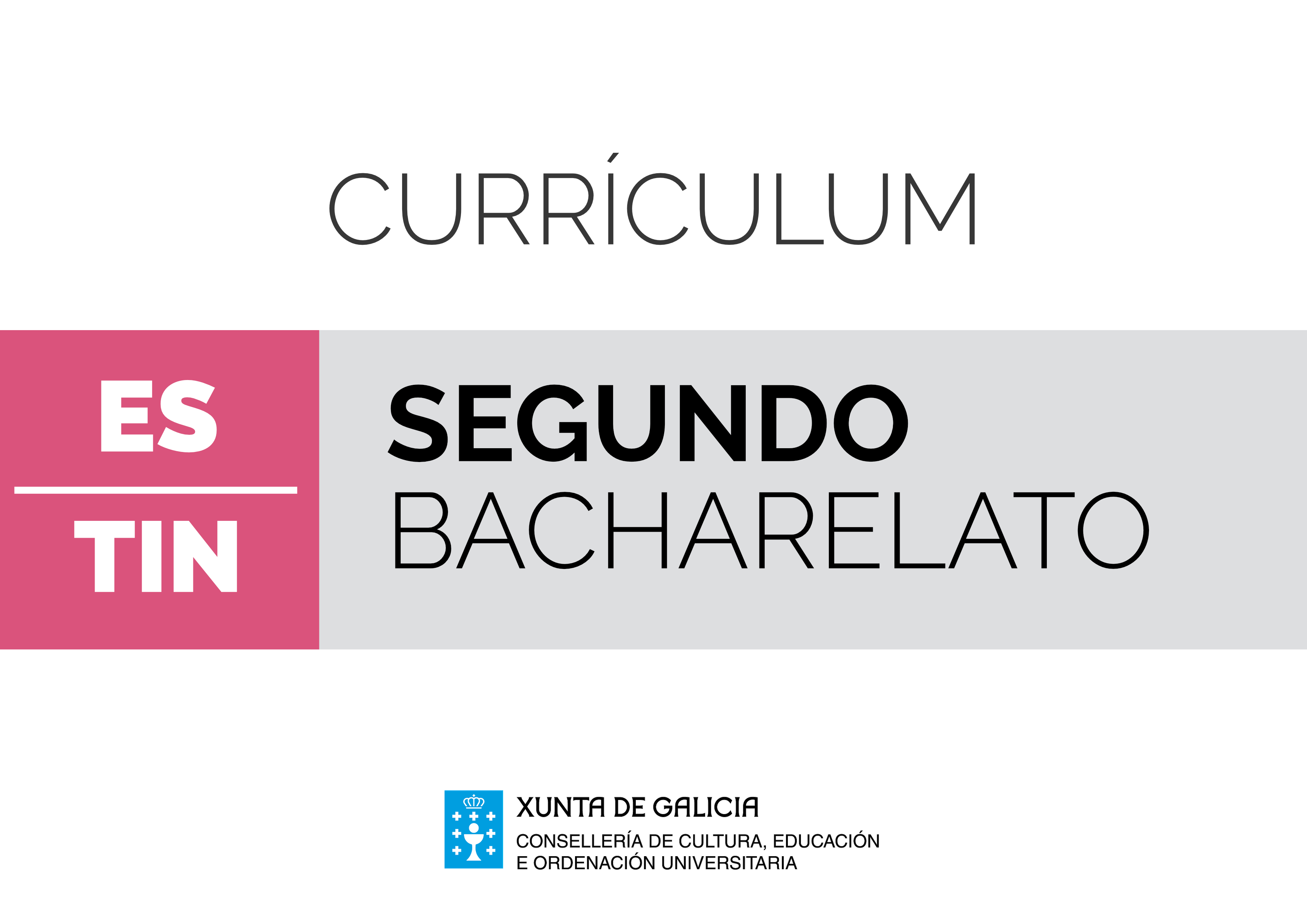 Tecnoloxía IndustrialIntroduciónA tecnoloxía desenvolve un papel fundamental na sociedade actual, porque proporciona un conxunto de coñecementos e de técnicas que permiten satisfacer as necesidades individuais e colectivas. Neste sentido, a tecnoloxía achégalle ao currículo a capacidade de analizar e redeseñar a relación entre dispositivos tecnolóxicos e necesidades sociais, ámbito no que a innovación e a condición de inmediata que lle son propias dotan esta materia dunha grande relevancia educativa. Na resolución de problemas tecnolóxicos conxúganse, ademais da innovación, elementos como o traballo en equipo ou o carácter emprendedor, que son imprescindibles para formar unha cidadanía autónoma e competente. Ademais, o coñecemento da tecnoloxía proporciona unha imprescindible perspectiva científico-tecnolóxica sobre a necesidade de construír unha sociedade sustentable, formada por unha cidadanía crítica con respecto ao que acontece arredor dela.A materia de Tecnoloxía Industrial trata de lograr estes fins abordando, ao longo dos dous cursos de bacharelato, un amplo conxunto de temas. Deste xeito, o bloque de "Produtos tecnolóxicos" trata o deseño, a produción e a comercialización dun produto tecnolóxico para favorecer a investigación da súa influencia na sociedade e no contorno. Os bloques de "Materiais" e de "Materiais e procedementos de fabricación" tratan as propiedades características dos materiais, en relación coa súa estrutura interna, e os ensaios para a súa determinación, así como as técnicas para modificar e mellorar as súas propiedades e as técnicas utilizadas no proceso de fabricación dun produto.No bloque chamado "Principios de máquinas" afóndase nos conceptos fundamentais das máquinas e nos seus principios de funcionamento, mentres que no bloque de "Máquinas e sistemas" se exploran os seus elementos constitutivos. A produción de enerxía, o seu impacto ambiental e as técnicas de redución do consumo enerxético en vivendas e locais abórdanse no bloque "Recursos enerxéticos".No bloque de "Sistemas automáticos" trátase a automatización das máquinas, e os circuítos e sistemas tecnolóxicos asociados, así como a súa estrutura e o seu funcionamento. A electrónica dixital estúdase no bloque "Circuítos e sistemas lóxicos", que se centra nos circuítos combinacionais, e tamén no denominado "Control e programación de sistemas automáticos", que afonda nos circuítos secuenciais e nas súas aplicacións.No conxunto dos bloques desta materia, en resumo, intégranse coñecementos de carácter matemático e científico, polo que un enfoque interdisciplinar favorecerá a conexión con outras materias e mesmo con diversos temas de actualidade. Desde o punto de vista metodolóxico, o ensino desta materia require que se traballe en equipo, para resolver problemas tecnolóxicos que permitan explorar o deseño, a produción, a avaliación ou a mellora de produtos relevantes desde o punto de vista tecnolóxico e social. Trátase de aprender a identificar e a seleccionar solucións aos problemas técnicos, a realizar cálculos e estimacións ou a planificar a realización de actividades de deseño e de montaxe, contextos de aprendizaxe nos que son importantes a iniciativa, a colaboración e o respecto polas normas de seguridade, e nos que as tecnoloxías da información e da comunicación son ferramentas imprescindibles para a procura de información, para a elaboración de documentos ou de planos, para a realización de simulacións e de cálculos técnicos e económicos, e para a presentación ou a publicación de resultados.No ensino da tecnoloxía resulta adecuado, xa que logo, reflexionar e traballar en grupo procurando solucións a problemas nos que se poidan aplicar os coñecementos adquiridos, e buscar información adicional, se se require, para fomentar o espírito emprendedor. A contribución da materia de Tecnoloxía Industrial ao desenvolvemento das competencias clave dependerá en grande medida do tipo de actividades seleccionado; é dicir, da metodoloxía empregada. Neste sentido, a comunicación lingüística desenvolverase na medida en que o alumnado adquira e utilice adecuadamente vocabulario tecnolóxico, elabore informes técnicos, explique conceptos, ou elabore e expoña información. A competencia matemática e as competencias básicas en ciencia e tecnoloxía, principais competencias que se desenvolven nesta materia, poden alcanzarse calculando magnitudes e parámetros, e aplicando técnicas de medición e de análise gráfica no contexto do proceso de resolución técnica de problemas, ou construíndo obxectos e verificando o seu funcionamento, competencias que tamén se favorecen utilizando ferramentas e máquinas, analizando procesos e sistemas tecnolóxicos, ou mediante a análise e a valoración das repercusións ambientais da actividade tecnolóxica. A competencia dixital desenvolverase co emprego constante das tecnoloxías da información e da comunicación para procurar e almacenar información, para obter e presentar datos e para simular circuítos, sistemas e procesos tecnolóxicos, ou para controlar e programar sistemas automáticos.Para que o alumnado poida aprender a aprender, as actividades deben permitir que tome decisións cun certo grao de autonomía, que organice o proceso da propia aprendizaxe e que aplique o aprendido a situacións cotiás das que poida avaliar os resultados. Do mesmo xeito, as competencias sociais e cívicas alcanzaranse procurando que o alumnado traballe en equipo, interactúe con outras persoas e grupos de forma democrática, e respecte a diversidade e as normas, e tamén mediante a análise da interacción entre o desenvolvemento tecnolóxico e os cambios socioeconómicos e culturais que produce.O sentido de iniciativa e espírito emprendedor conséguese nesta materia a través do deseño, da planificación e da xestión de proxectos tecnolóxicos, ao transformar as ideas propias en dispositivos, circuítos ou sistemas. E a conciencia e as expresións culturais reflíctense na análise da influencia dos fitos tecnolóxicos en distintas culturas, e no seu desenvolvemento e progreso.En función da vixencia e da utilidade dos aspectos que trata Tecnoloxía Industrial, esta materia ofrece, sen dúbida, un inmenso potencial para axudar a comprender o contorno social e tecnolóxico, e para desenvolver un conxunto de competencias relacionadas tanto co contexto profesional como coa participación cidadá e co desenvolvemento persoal.Tecnoloxía Industrial II. 2º de bacharelatoTecnoloxía Industrial II. 2º de bacharelatoTecnoloxía Industrial II. 2º de bacharelatoObxectivosContidosCriterios de avaliaciónEstándares de aprendizaxeCompetencias claveBloque 1. MateriaisBloque 1. MateriaisBloque 1. MateriaisghilB1.1. Estrutura interna e propiedades dos materiais. B1.2. Procedementos de ensaio e medida de propiedades dos materiais. B1.3. Técnicas de modificación das propiedades dos materiais.B1.1. Identificar as características dos materiais para unha aplicación concreta, tendo en conta as súas propiedades intrínsecas e os factores técnicos relacionados coa súa estrutura interna, así como a posibilidade de empregar materiais non convencionais para o seu desenvolvemento, obtendo información por medio das tecnoloxías da información e da comunicación.TI2B1.1.1. Explica como se poden modificar as propiedades dos materiais, tendo en conta a súa estrutura interna.CCLCMCCTghilB1.1. Estrutura interna e propiedades dos materiais. B1.2. Procedementos de ensaio e medida de propiedades dos materiais. B1.3. Técnicas de modificación das propiedades dos materiais.B1.1. Identificar as características dos materiais para unha aplicación concreta, tendo en conta as súas propiedades intrínsecas e os factores técnicos relacionados coa súa estrutura interna, así como a posibilidade de empregar materiais non convencionais para o seu desenvolvemento, obtendo información por medio das tecnoloxías da información e da comunicación.TI2B1.1.2. Selecciona o material máis axeitado para unha aplicación concreta, obtendo información por medio das tecnoloxías da información e da comunicación.CMCCTCDCAABloque 2. Principios de máquinasBloque 2. Principios de máquinasBloque 2. Principios de máquinasdegilB2.1. Máquinas: conceptos fundamentais, estrutura e tipos.B2.2. Deseño asistido de máquinas e simulación do seu funcionamento.B2.1. Definir e expor as condicións nominais dunha maquina ou unha instalación a partir das súas características de uso, presentándoas co soporte de medios informáticos.TI2B2.1.1. Debuxa esbozos de máquinas empregando programas de deseño CAD, e explica a función de cada un no conxunto.CCLCMCCTCDdegilB2.1. Máquinas: conceptos fundamentais, estrutura e tipos.B2.2. Deseño asistido de máquinas e simulación do seu funcionamento.B2.1. Definir e expor as condicións nominais dunha maquina ou unha instalación a partir das súas características de uso, presentándoas co soporte de medios informáticos.TI2B2.1.2. Define as características e a función dos elementos dunha máquina, interpretando planos de máquinas dadas.CCLCAAhilB2.3. Máquinas térmicas: tipos, funcionamento e aplicacións principais. B2.4. Máquinas eléctricas: tipos, funcionamento e aplicacións principais. B2.5. Magnitudes que definen as máquinas.B2.2. Describir as partes de motores térmicos e eléctricos, e analizar os seus principios de funcionamento.TI2B2.2.1. Calcula rendementos de máquinas tendo en conta as enerxías implicadas no seu funcionamento.CMCCThilB2.3. Máquinas térmicas: tipos, funcionamento e aplicacións principais. B2.4. Máquinas eléctricas: tipos, funcionamento e aplicacións principais. B2.5. Magnitudes que definen as máquinas.B2.2. Describir as partes de motores térmicos e eléctricos, e analizar os seus principios de funcionamento.TI2B2.2.2. Describe o funcionamento e as partes dos motores térmicos e eléctricos.CCLCMCCTBloque 3. Sistemas automáticosBloque 3. Sistemas automáticosBloque 3. Sistemas automáticosbehilB3.1. Estrutura e tipos de sistemas automáticos. B3.2. Elementos que compoñen un sistema de control. Simboloxía.B3.1. Expor en público a composición dunha máquina ou un sistema automático, identificando os elementos de mando, control e potencia, e explicando a relación entre as partes que os compoñen. TI2B3.1.1. Define as características e a función dos elementos dun sistema automático, interpretando planos e esquemas destes.CCLCMCCTCAAbehilB3.1. Estrutura e tipos de sistemas automáticos. B3.2. Elementos que compoñen un sistema de control. Simboloxía.B3.1. Expor en público a composición dunha máquina ou un sistema automático, identificando os elementos de mando, control e potencia, e explicando a relación entre as partes que os compoñen. TI2B3.1.2. Diferencia entre sistemas de control de lazo aberto e pechado, e propón exemplos razoados.CMCCTCAAglmB3.3. Deseño e simulación de sistemas automáticos.B3.2. Representar graficamente, mediante programas de deseño, a composición dunha máquina, dun circuíto ou dun sistema tecnolóxico concreto.TI2B3.2.1. Deseña mediante bloques xenéricos sistemas de control para aplicacións concretas, describe a función de cada bloque no conxunto e xustifica a tecnoloxía empregada.CCLCMCCTCDCSIEEilmB3.4. Representación dos sinais de entrada e saída de sistemas automáticos.B3.3. Verificar o funcionamento de sistemas automáticos mediante simuladores reais ou virtuais, interpretando esquemas e identificando os sinais de entrada e saída en cada bloque.TI2B3.3.1. Verifica mediante simuladores os sinais de entrada e saída dun sistema automático.CMCCTCDeilmB3.5. Simulación, montaxe e experimentación de circuítos eléctricos ou pneumáticos.B3.4. Implementar fisicamente circuítos eléctricos ou pneumáticos a partir de planos ou esquemas de aplicacións características.TI2B3.4.1. Monta fisicamente circuítos simples, interpretando esquemas e realizando gráficos dos sinais nos puntos significativos.CMCCTCAABloque 4. Circuítos e sistemas lóxicosBloque 4. Circuítos e sistemas lóxicosBloque 4. Circuítos e sistemas lóxicosdegilmB4.1. Álxebra de Boole. Táboas da verdade. Portas e funcións lóxicas. Simplificación de funcións.B4.2. Circuítos lóxicos combinacionais. Circuítos combinacionais integrados.B4.3. Deseño, montaxe e simulación de circuítos lóxicos combinacionais. Aplicacións. B4.4. Representación e interpretación de sinais.B4.1. Deseñar mediante portas lóxicas sinxelos automatismos de control, aplicando procedementos de simplificación de circuítos lóxicos.TI2B4.1.1. Realiza táboas de verdade de sistemas combinacionais, identificando as condicións de entrada e a súa relación coas saídas solicitadas.CMCCTdegilmB4.1. Álxebra de Boole. Táboas da verdade. Portas e funcións lóxicas. Simplificación de funcións.B4.2. Circuítos lóxicos combinacionais. Circuítos combinacionais integrados.B4.3. Deseño, montaxe e simulación de circuítos lóxicos combinacionais. Aplicacións. B4.4. Representación e interpretación de sinais.B4.1. Deseñar mediante portas lóxicas sinxelos automatismos de control, aplicando procedementos de simplificación de circuítos lóxicos.TI2B4.1.2. Deseña circuítos lóxicos combinacionais con portas lóxicas a partir de especificacións concretas, aplicando técnicas de simplificación de funcións, e propón o posible esquema do circuíto.CMCCTCDCAACSIEEdegilmB4.1. Álxebra de Boole. Táboas da verdade. Portas e funcións lóxicas. Simplificación de funcións.B4.2. Circuítos lóxicos combinacionais. Circuítos combinacionais integrados.B4.3. Deseño, montaxe e simulación de circuítos lóxicos combinacionais. Aplicacións. B4.4. Representación e interpretación de sinais.B4.1. Deseñar mediante portas lóxicas sinxelos automatismos de control, aplicando procedementos de simplificación de circuítos lóxicos.TI2B4.1.3. Deseña circuítos lóxicos combinacionais con bloques integrados, partindo de especificacións concretas, e propón o posible esquema do circuíto.CMCCTCDCAACSIEEdegilmB4.1. Álxebra de Boole. Táboas da verdade. Portas e funcións lóxicas. Simplificación de funcións.B4.2. Circuítos lóxicos combinacionais. Circuítos combinacionais integrados.B4.3. Deseño, montaxe e simulación de circuítos lóxicos combinacionais. Aplicacións. B4.4. Representación e interpretación de sinais.B4.1. Deseñar mediante portas lóxicas sinxelos automatismos de control, aplicando procedementos de simplificación de circuítos lóxicos.TI2B4.1.4. Visualiza sinais en circuítos dixitais mediante equipamentos reais ou simulados, e verifica a súa forma.CMCCTCDBloque 5. Control e programación de sistemas automáticosBloque 5. Control e programación de sistemas automáticosBloque 5. Control e programación de sistemas automáticoseilB5.1. Circuítos lóxicos secuenciais electrónicos.B5.2. Biestables: tipos e aplicacións.B5.3. Representación dos sinais de saída dos circuítos lóxicos.B5.1. Analizar o funcionamento de sistemas lóxicos secuenciais dixitais, e describir as características e as aplicacións dos bloques constitutivos.TI2B5.1.1. Explica o funcionamento dos biestables, indicando os tipos e as súas táboas de verdade asociadas.CCLCMCCTeilB5.1. Circuítos lóxicos secuenciais electrónicos.B5.2. Biestables: tipos e aplicacións.B5.3. Representación dos sinais de saída dos circuítos lóxicos.B5.1. Analizar o funcionamento de sistemas lóxicos secuenciais dixitais, e describir as características e as aplicacións dos bloques constitutivos.TI2B5.1.2. Debuxa o cronograma dun contador e explica os cambios que se producen nos sinais.CMCCTehilmB5.4. Elementos básicos de circuítos secuenciais eléctricos.B5.3. Representación dos sinais de saída dos circuítos lóxicos.B5.2. Analizar e realizar cronogramas de circuítos secuenciais, identificando a relación dos elementos entre si e visualizándoos graficamente mediante o equipamento máis axeitado ou programas de simulación.TI2B5.2.1. Obtén sinais de circuítos secuenciais típicos empregando software de simulación.CMCCTCDehilmB5.4. Elementos básicos de circuítos secuenciais eléctricos.B5.3. Representación dos sinais de saída dos circuítos lóxicos.B5.2. Analizar e realizar cronogramas de circuítos secuenciais, identificando a relación dos elementos entre si e visualizándoos graficamente mediante o equipamento máis axeitado ou programas de simulación.TI2B5.2.2. Debuxa cronogramas de circuítos secuenciais partindo dos esquemas destes e das características dos elementos que o compoñen.CMCCTdefiB5.5. Deseño e simulación de circuítos lóxicos secuenciais.B5.3. Deseñar circuítos secuenciais sinxelos analizando as características dos elementos que os conforman e a súa resposta no tempo.TI2B5.3.1. Deseña circuítos lóxicos secuenciais sinxelos con biestables a partir de especificacións concretas e elaborando o esquema do circuíto.CMCCTCAACSIEEhilB5.6. Microprocesador: aplicacións.B5.4. Relacionar os tipos de microprocesadores empregados en computadores de uso doméstico, procurando a información en internet, e describir as súas principais prestacións.TI2B5.4.1. Identifica os principais elementos que compoñen un microprocesador tipo e compárao con algún microprocesador comercial.CCLCMCCTCD